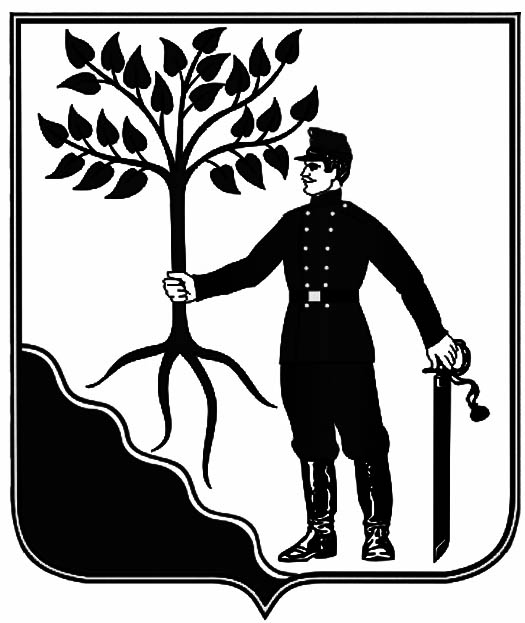 АДМИНИСТРАЦИЯ НОВОКУБАНСКОГО ГОРОДСКОГОПОСЕЛЕНИЯ НОВОКУБАНСКОГО РАЙОНАПОСТАНОВЛЕНИЕ от   01.08.2022            								        №   792НовокубанскОб утверждении формы проверочного листа (списка контрольных вопросов), применяемого при осуществлении муниципального жилищного контроля на территории Новокубанского городского поселения Новокубанского района Краснодарского краяВ соответствии с Федеральными законами от 6 октября 2003 года                         № 131-ФЗ «Об общих принципах организации местного самоуправления в Российской Федерации», от 31 июля 2020 года № 248-ФЗ «О государственном контроле (надзоре) и муниципальном контроле в Российской Федерации»,                  от 29 декабря 2004 года № 188-ФЗ «Жилищный кодекс Российской Федерации», Постановлением Правительства Российской Федерации                                          от 27 октября 2021 года № 1844 «Об утверждении требований к разработке, содержанию, общественному обсуждению проектов форм проверочных листов, утверждению, применению, актуализации форм проверочных листов, а также случаев обязательного применения проверочных листов», Постановлением Правительства Российской Федерации от 15 мая 2013года № 416 «О порядке осуществления деятельности по управлению многоквартирными домами», Решением Совета Новокубанского городского поселения Новокубанского района от 24 декабря 2021 года № 321                          «Об утверждении Положения о муниципальном жилищном контроле на территории Новокубанского городского поселения Новокубанского района», заключением о результатах общественных обсуждений по вопросу утверждения формы проверочного листа (списка контрольных вопросов), применяемого при осуществлении муниципального жилищного контроля на территории Новокубанского городского поселения Новокубанского района Краснодарского края от 26 июля 2022 года № 6, руководствуясь Уставом Новокубанского городского поселения Новокубанского района,                                    п о с т а н о в л я ю:1. Утвердить прилагаемую форму проверочного листа (списка контрольных вопросов), применяемого при осуществлении муниципального жилищного контроля на территории Новокубанского городского поселения Новокубанского района Краснодарского края, согласно приложению к настоящему постановлению.2. Отделу организационно-кадровой работы администрации Новокубанского городского поселения Новокубанского района (Тарасова) разместить постановление на официальном сайте администрации Новокубанского городского поселения Новокубанского района в информационно-телекоммуникационной сети «Интернет». 3. Контроль за исполнением настоящего постановления возложить на заместителя главы Новокубанского городского поселения Новокубанского района, начальника отдела муниципального контроля А.Е. Ворожко.4. Постановление вступает в силу со дня его официального опубликования в информационном бюллетене «Вестник Новокубанского городского поселения Новокубанского района» и подлежит размещению на официальном сайте Новокубанского городского поселения Новокубанского района» в информационно-телекоммуникационной сети «Интернет» (www.ngpnr.ru).Глава Новокубанского городского поселенияНовокубанского района                                                                        П.В. МанаковПриложениек постановлению  администрации Новокубанского городского поселенияНовокубанского районаот_____________2022 года № _____QR-кодНа документы, оформляемые контрольным органом, наносится QR-код, сформированный единым реестром, обеспечивающий переход на страницу в информационно-телекоммуникационной сети «Интернет», содержащую запись единого реестра о профилактическом мероприятии, контрольном мероприятии в едином реестре, в рамках которого составлен документ.При использовании для просмотра информации QR-кода сведения отображаются без ограничений доступа к нимФормаПроверочный лист (списка контрольных вопросов), применяемого при осуществлении муниципального жилищного контроля на территории Новокубанского городского поселения Новокубанского района Краснодарского края»Список контрольных вопросов, отражающих содержание обязательных требований, ответы на которые свидетельствуют о соблюдении или несоблюдении контролируемым лицом обязательных требованийГлава Новокубанского городского поселенияНовокубанского района		           	                                 П.В. Манаков1.Наименование вида контроля, включенного в единый реестр видов федерального государственного контроля (надзора), регионального государственного контроля (надзора), муниципального контроляМуниципальный жилищный контроль на территории Новокубанского городского поселения Новокубанского района 2.Наименование контрольного (надзорного) органа: 3.Реквизиты нормативного правового акта об утверждении формы проверочного листа:4. Вид контрольного (надзорного) мероприятия5. Дата заполнения проверочного листа:6.Объект муниципального контроля, в отношении которого проводится контрольное (надзорное) мероприятие7.Фамилия, имя и отчество (при наличии) гражданина или индивидуального предпринимателя, его идентификационный номер налогоплательщика и (или) основной государственный регистрационный номер индивидуального предпринимателя, адрес регистрации гражданина или индивидуального предпринимателя, наименование юридическоголица, его идентификационный номер налогоплательщика и (или) основной государственный регистрационный номер, адрес юридического лица (его филиалов, представительств, обособленных структурных подразделений), являющихся контролируемыми лицами:8.Место (места) проведения контрольного мероприятия с заполнением проверочного листа:9.Реквизиты решения контрольного органа о проведении контрольного мероприятия, подписанного уполномоченным должностным лицом контрольного органа:№_____ от_______10.Учетный номер контрольного (надзорного) мероприятия:№ _________ от___________11.Должность, фамилия и инициалы должностного лица контрольного (надзорного) органа, в должностные обязанности которого в соответствии с положением о виде контроля, должностным регламентом или должностной инструкцией входит осуществление полномочий по виду контроля, в том числе проведение контрольных(надзорных) мероприятий, проводящего контрольное (надзорное) мероприятие и заполняющего проверочный лист:№ п/п№ п/пВопрос, отражающий содержание обязательных требованийСоотнесенные со списком контрольных вопросов реквизиты нормативных правовых актов с указанием структурных единиц этих актовОтветы на вопросыОтветы на вопросыОтветы на вопросыОтветы на вопросыОтветы на вопросыОтветы на вопросыОтветы на вопросыОтветы на вопросыОтветы на вопросы№ п/п№ п/пВопрос, отражающий содержание обязательных требованийСоотнесенные со списком контрольных вопросов реквизиты нормативных правовых актов с указанием структурных единиц этих актовдадададанетнетнеприменимопримечаниепримечание11Соблюдаются ли требования к качеству коммунальных услуг собственникам и пользователям помещений в многоквартирных домах и жилых домов? часть 1.1 статьи 161 Жилищного кодекса Российской Федерации;подпункт «д» пункта 4 «Порядка осуществления деятельности по управлению многоквартирными домами» (утвержден Постановлением Правительства РФ от 15.05.2013 № 416) (далее - Правила № 416);Приложение №1 к Правилам  предоставления коммунальных услуг собственникам и пользователям помещений в многоквартирных домах и жилых домов (утверждены Постановлением Правительства РФ от 06.05.2011 № 354) (далее - Правила № 354)22Соблюдаются ли требования к изменению размера платы за содержание жилого помещения в случае оказания услуг и выполнения работ по управлению, содер-жанию и ремонту общего имущества в многоквар-тирном доме ненадлежащего качества и (или) с перерывами, превышающими установленную продолжительность? часть 1.1 статьи 157 Жилищного кодекса Российской Федерации; подпункт «д» пункта 4 Правил № 416; раздел IХ  Правил № 35433Соблюдаются ли требования по содержанию всех видов фундамента?части 1 - 1.2; 2.1 - 2.3 ст. 161 Жилищного кодекса Российской Федерации;подпункты «а», «з» Правил № 491; пункт 1 Минимального перечня услуг и работ, необходимых для обеспечения надлежащего содержания общего имущества в многоквартирном доме, и порядке их оказания и выполнения (утв. Постановлением Правительства РФ от 03.04.2013 N 290) (далее - Постановление № 290);подпункт "д" пункта 4 Правил № 416;  пункты 4.1, 4.10.2 Правил № 17044Соблюдаются ли требования по содержанию подвальных помещений?части 1 - 1.2; 2.1 - 2.3 ст. 161 Жилищного кодекса Российской Федерации; подпункты «а», «в», «з» пункта 11 Правил № 491; пункт 2 Постановления № 290; подпункт «д» пункта 4 Правил № 416; пункты 3.4; 4.1; 4.10.2 Правил № 17055Соблюдаются ли требования по содержанию стен, фасадов многоквартирных домов и индивидуальных жилых домов?части 1 - 1.2; 2.1 - 2.3 ст. 161 Жилищного кодекса Российской Федерации; подпункты «а», «з» пункта 11 Правил № 491; пункты 3, 9 Постановления № 290;подпункт «д» пункта 4 Правил № 416; пункты 4.2.1, 4.2.3; 4.2.4; 4.10.2 Правил № 17066Соблюдаются ли обязательные требования по содержанию перекрытий многоквартирных домов и индивидуальных жилых домов?части 1 - 1.2; 2.1 - 2.3 ст. 161 Жилищного кодекса Российской Федерации; подпункты «а», «з» пункта 11 Правил № 491; пункты 4, 6 Постановления №290;подпункт «д» пункта 4 Правил № 416; пункт 4.3 Правил № 17077Соблюдаются ли обязательные требования по содержанию кровли многоквартирных домов и индивидуальных жилых домов ?части 1 - 1.2; 2.1 - 2.3 ст. 161 Жилищного кодекса Российской Федерации;подпункты «а», «з» пункта 11 Правил № 491; пункт 7 Постановления № 290; подпункт «д» п. 4 Правил № 416; пункты 4.6, 4.10.2.1 Правил № 17088Соблюдаются ли обязательные требования по содержанию лестниц многоквартирного дома и индивидуальных жилых домов?части 1 - 1.2; 2.1 - 2.3 ст. 161 Жилищного кодекса Российской Федерации; подпункты «а», «з» пункта 11 Правил № 491; пункты 8, 11, 13 Постановления № 290; подпункт «д» п. 4 Правил № 416; пункт 3.2; 4.8. Правил № 17099Соблюдаются ли обязательные требования по содержанию перегородок многоквартирного дома и индивидуальных жилых домов?части 1 - 1.2; 2.1 - 2.3 ст. 161 Жилищного кодекса Российской Федерации; подпункты «а», «з» пункта 11 Правил № 491; пункт 10 Постановления №290;-подпункт «д» пункта 4 Правил № 416; пункт 4.5 Правил № 1701010Соблюдаются ли обязательные требования к содержанию полов, входящих в состав общего имущества многоквартирного дом и индивидуальных жилых домов ?части 1 - 1.2; 2.1 - 2.3 ст. 161 Жилищного кодекса Российской Федерации; подпункты «а», «з» пункта 11 Правил № 491; пункт 12 Постановления № 290; подпункт «д» пункта 4 Правил № 416; пункт 4.4 Правил № 1701111Соблюдаются ли обязательные требования по содержанию систем отопления многоквартирного дома и индивидуальных жилых домов?части 1 - 1.2; 2.1 - 2.3 ст. 161 Жилищного кодекса Российской Федерации; подпункты «а», «в», «з» пункта 11 Правил № 491; пункты 17, 18, 19 Постановления № 290;подпункт "д" п. 4 Правил № 416;пункт 5.1 Правил № 1701212Соблюдаются ли обязательные требования по содержанию систем холодного водоснабжения многоквартирного дома и индивидуальных жилых домов?части 1 - 1.2; 2.1 - 2.3 ст. 161 Жилищного кодекса Российской Федерации; подпункты «а», «з» пункта 11 Правил № 491; пункт 18 Постановления № 290; подпункт «д» пункта 4 Правил № 416пункт 5.8 Правил № 1701313Соблюдаются ли обязательные требования по содержанию систем водоотведения многоквартирного дома и индивидуальных жилых домов?части 1 - 1.2; 2.1 - 2.3 ст. 161 Жилищного кодекса Российской Федерации; подпункты «а»,  «з» пункта 11 Правил № 491; пункт 18 Постановления № 290; подпункт «д» пункта 4 Правил № 416; пункт 5.8  Правил № 1701414Соблюдаются ли обязательные требования по содержанию систем электроснабжения многоквартирного дома и индивидуальных жилых домов?части 1 - 1.2; 2.1 - 2.3 ст. 161 Жилищного кодекса Российской Федерации; подпункты «а», «з» пункта 11 Правил № 491, пункт 20 Постановления № 290 подпункт «д» пункта 4 Правил № 416; пункт 5.6 Правил № 1701515Соблюдаются ли обязательные требования по организации и уборке придомовой территории?части 1 - 1.2; 2.1 - 2.3 ст. 161 Жилищного кодекса Российской Федерации; подпункты «а», «г», «д» пункта 11 Правил № 491, пункты 28-30 Постановления № 290подпункт «д» пункта 4 Правил № 416; пункт 3.6 Правил № 1701616Соблюдаются ли обязательные требования по содержанию и ремонту мусоропроводов?части 1 - 1.2; 2.1 - 2.3 ст. 161 Жилищного кодекса Российской Федерации; подпункты «а», «д» пункта 11 Правил № 491, пункты 26 Постановления № 290 подпункт «д» пункта 4 Правил № 416; пункт 5.9 Правил № 1701717Соблюдаются ли обязательные требования по содержанию и ремонту лифтовчасти 1 - 1.2; 2.1 - 2.3 ст. 161 Жилищного кодекса Российской Федерации; подпункты «а», «з» пункта 11 Правил № 491, пункты 22 Постановления  № 290 подпункт «д» пункта 4 Правил № 416;пункт 5.10 Правил № 1701818Соблюдаются ли обязательные требования по подготовке жилого фонда к сезонной эксплуатации?части 1 - 1.2; 2.1 - 2.3 ст. 161 Жилищного кодекса Российской Федерации; подпункт «з» пункта 11 Правил № 491; подпункт «д» пункта 4 Правил № 416; пункт 2.6.2 Правил № 1701919Соблюдаются ли обязательные требования по наличию оснований для начала процедуры ограничения или приостановления предоставления коммунальной услуги?часть 1 ст. 161 Жилищного кодекса Российской Федерации; раздел ХI Правил № 3542020Соблюдаются ли обязательные требования по соблюдению порядка ограничения или приостановления предоставления коммунальной услуги?часть 1 ст. 161 Жилищного кодекса Российской Федерации; раздел ХI Правил № 3542121Проводятся ли обязательные в отношении общего имущества мероприятия по энергосбережению и повышению энергетической эффективности?части 1 - 1.2; 2.1 - 2.2 ст. 161 Жилищного кодекса Российской Федерации; подпункт "и" пункта 11 Правил № 491;подпункты «в», «д» пункта 4 Правил № 416;2222Соблюдаются ли требования к порядку и условиям заключения договоров об использовании общего имущества собственников помещений в многоквартирном доме?часть 3, 3.1 , 5 статьи 44, 44,1, части 2, 5 статьи 46, статья 44.1, часть 1 статьи 47 Жилищного кодекса Российской Федерации2323Соблюдаются ли требования к управлению многоквартирными домами в части подготовки предложений по вопросам содержания и ремонта общего имущества собственников помещений в многоквартирном доме для их рассмотрения общим собранием собственников помещений в многоквартирном доме?пункт 4 Правил № 416*Примечание: Количество вопросов, отражающих содержание обязательных требований,           исследуемых при проведении плановой проверки, определяются исходя из конструктивных особенностей дома.*Примечание: Количество вопросов, отражающих содержание обязательных требований,           исследуемых при проведении плановой проверки, определяются исходя из конструктивных особенностей дома.*Примечание: Количество вопросов, отражающих содержание обязательных требований,           исследуемых при проведении плановой проверки, определяются исходя из конструктивных особенностей дома.*Примечание: Количество вопросов, отражающих содержание обязательных требований,           исследуемых при проведении плановой проверки, определяются исходя из конструктивных особенностей дома.*Примечание: Количество вопросов, отражающих содержание обязательных требований,           исследуемых при проведении плановой проверки, определяются исходя из конструктивных особенностей дома.*Примечание: Количество вопросов, отражающих содержание обязательных требований,           исследуемых при проведении плановой проверки, определяются исходя из конструктивных особенностей дома.*Примечание: Количество вопросов, отражающих содержание обязательных требований,           исследуемых при проведении плановой проверки, определяются исходя из конструктивных особенностей дома.*Примечание: Количество вопросов, отражающих содержание обязательных требований,           исследуемых при проведении плановой проверки, определяются исходя из конструктивных особенностей дома.*Примечание: Количество вопросов, отражающих содержание обязательных требований,           исследуемых при проведении плановой проверки, определяются исходя из конструктивных особенностей дома.*Примечание: Количество вопросов, отражающих содержание обязательных требований,           исследуемых при проведении плановой проверки, определяются исходя из конструктивных особенностей дома.*Примечание: Количество вопросов, отражающих содержание обязательных требований,           исследуемых при проведении плановой проверки, определяются исходя из конструктивных особенностей дома.*Примечание: Количество вопросов, отражающих содержание обязательных требований,           исследуемых при проведении плановой проверки, определяются исходя из конструктивных особенностей дома.*Примечание: Количество вопросов, отражающих содержание обязательных требований,           исследуемых при проведении плановой проверки, определяются исходя из конструктивных особенностей дома."__" ________ 20__ г."__" ________ 20__ г."__" ________ 20__ г."__" ________ 20__ г.(дата заполнения проверочного листа)(дата заполнения проверочного листа)(дата заполнения проверочного листа)(дата заполнения проверочного листа)(должность лица, заполнившего проверочный лист (подпись)(должность лица, заполнившего проверочный лист (подпись)(должность лица, заполнившего проверочный лист (подпись)(должность лица, заполнившего проверочный лист (подпись)(фамилия, инициалы)(фамилия, инициалы)(фамилия, инициалы)